A 3-Day Course on Devices and MRI Compatibility3-5 June 2020, London, UKCourse OutlineDay 1Theme: Can I Put this Person with this Thing inside the Scanner?Overview of MRIIntroduction to devices and the MR compatibility problemCurrent regulations; Applications and clinical management of devices in MRIClinical and research governanceDay 2Theme: Physical Principles for Device Design and ApplicationsTheory of MR scannersHazards associated with the presence of devices in the MR environmentMR and device performanceCase studiesDay 3Theme: Towards Getting a Device Approved: Standards and RegulationsPassive vs. Active devices in the MRI scannerEvaluation of device-MR interactionsCourse Director: Professor Louis Lemieux, UCL Queen Square Institute of Neurology and the National Hospital for Neurology and Neurosurgery.The course is organised with the help of the Education Team at the UCL Queen Square Institute of Neurology. If you have any questions concerning your booking please contact us via email: d.blundred@ucl.ac.uk and devmrcomp@ucl.ac.uk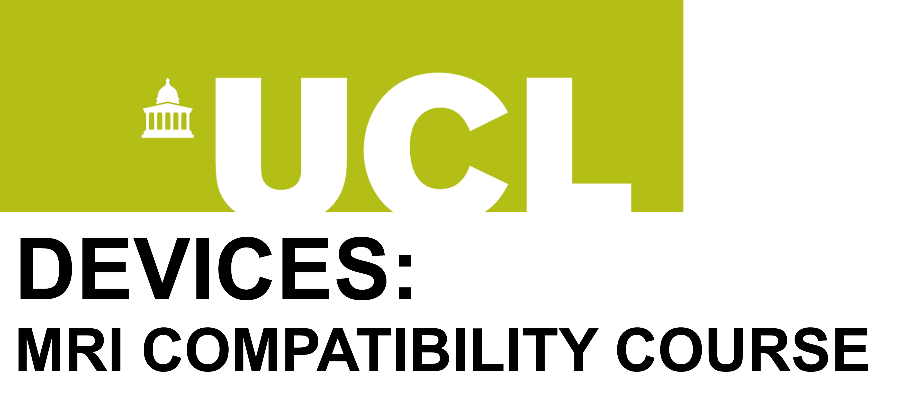 2020Edition